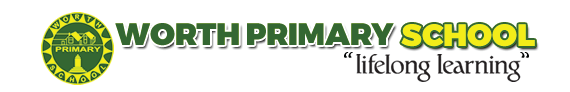 Job Description: Class TeacherJob purpose:The class teacher will:Teach a class of pupils, and ensure that planning, preparation, recording, assessment and reporting meet their varying learning and social needs;Maintain the positive ethos and core values of the school, both inside and outside the classroom;Contribute to constructive team building amongst teaching and non-teaching staff, parents and governors.Duties:You are required to fulfil the professional role of a Class Teacher which is specified in the latest version of the School Teachers’ Pay and Conditions Document.You are also required to:Be responsible for the delivery of the National curriculum and its implementation according to the School’s agreed policies, paying particular attention to equality of opportunity, safeguarding and access;Have accountability for the standards in the class and regularly analyse pupil progress and attainment data;Have high expectations for both your own practice and pupil achievementPlan appropriately to meet the needs of all pupils, through differentiation of tasks;Be able to set clear targets, based on prior attainment for pupil’s learning;Provide a stimulating environment , where resources can be assessed appropriately by all pupils;Keep appropriate and efficient reports, integrating formative and summative assessment into weekly and termly planning;Report to parents on the development, progress and attainment of pupils;Maintain good order and discipline amongst pupils, in accordance with the school’s behaviour policy;Participate in meetings which relate to the school’s management, curriculum or organisation;Communicate and co-operate with specialists from outside agencies:Lead, organise and direct support staff within the classroom;Be prepared to contribute to the wider aspects of school life in a range of ways;Participate in the performance management system for the appraisal of their own performance.